Poursuites d’études en LAS2 après une L1 validée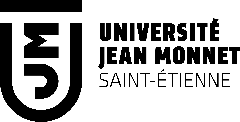                                 Mon parcours antérieur	                    Mes droits           Inscription en LAS2                                   Parcours Accès santé     (1) Si je veux rejoindre une autre LAS2 que celle correspondant à ma L1 en cours, je dois faire une demande de réorientation en déposant une candidature sur la plateforme E-candidat.(2) Je ne peux pas être dans ce cas si j’ai déjà été inscrit en L1 PASS ou en PACES (1 inscription = 1 droit consommé). Seuls les étudiants inscrits en LAS ont la possibilité de ne pas être candidats, donc de ne pas décompter un droit à chaque inscription.(3) Je ne peux pas être dans ce cas si j’ai été inscrit deux fois en PACES (2 inscriptions = 2 droits consommés). Seuls les étudiants inscrits en LAS ont la possibilité de ne pas être candidats, donc de ne pas décompter un droit à chaque inscription.(4) Exemples : 2 inscriptions antérieures en PACES, 1 inscription en L1 PASS et 1 candidature antérieure en LAS, 2 candidatures antérieures en LAS